Automatic Corrugation Plant – Manual for Finsys ERPPart 5 : Quality Control – QA Approval of Paper Part 1 : was getting the Customer’s orderPart 2 : Making the Job Card for production ,Part 3 : Purchase Order and PO Approval  Part 4 : Gate Entry and Material Receipt (MRR) of paper from vendorand Part 6 : will be Issue to ProductionPart 7 : Stage wise , machine wise actual productionIn this demo, we show you processes of this stage at a standard  Automatic corrugation plant’s manufacturing activities. As suggested by Team at Finsys ERP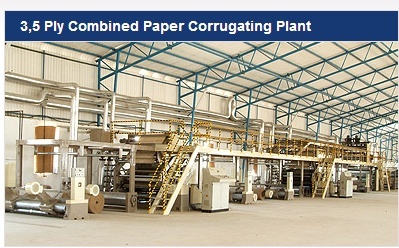 Now over to QC dept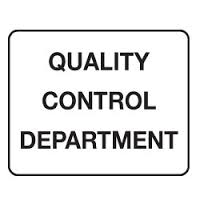 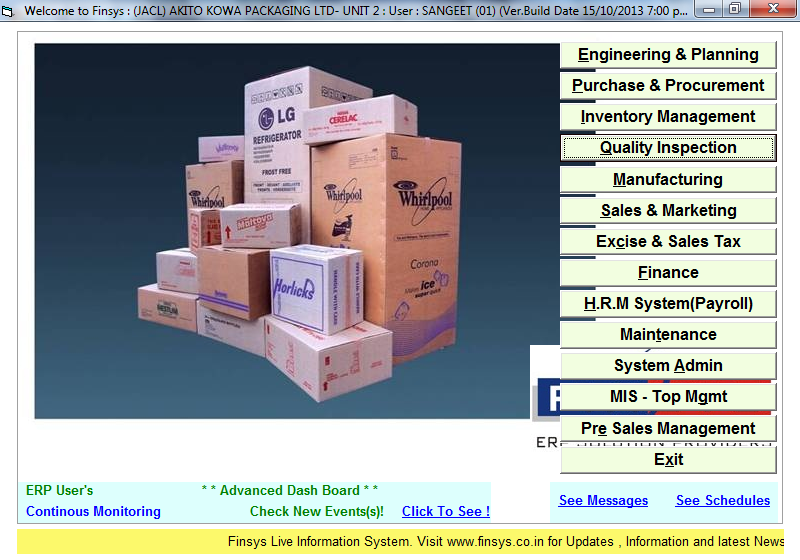 Now there are two ways of QC in Finsys ERPOne is detailed proper way – usually implemented after 2-3 monthsSecond is simple quick way-  usually make applicable in first month itself(the 2nd method is a short cut for QC and it is available, for companies who do not have staff to fill up all information )We first have a demo of the Detailed proper method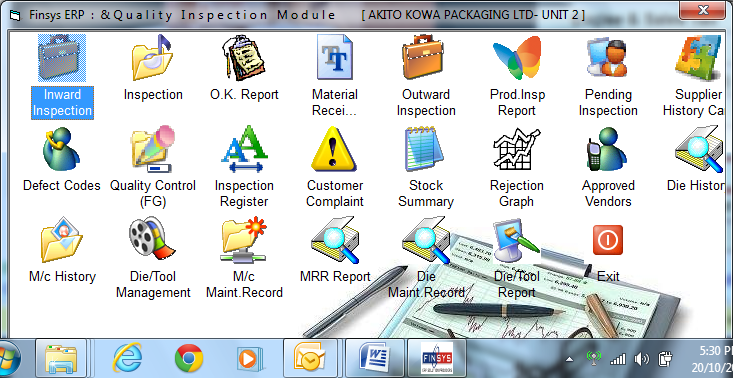 Make the template as under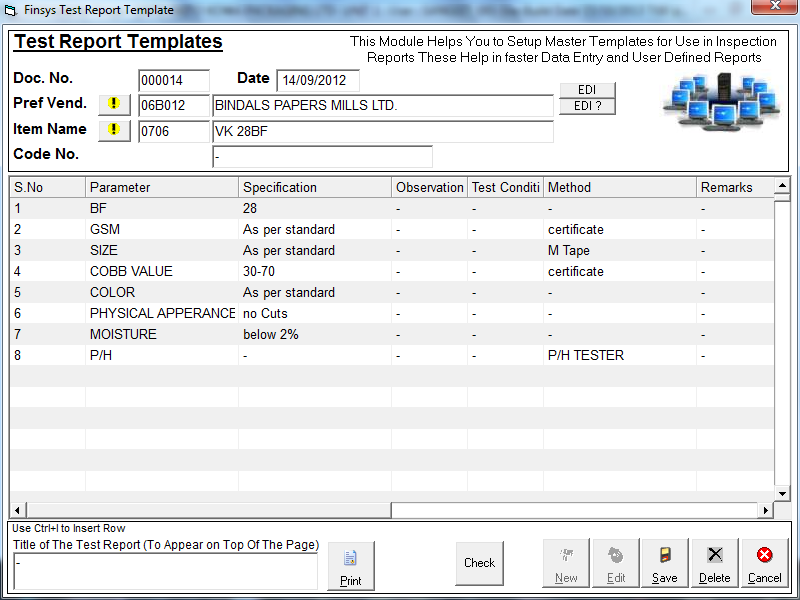 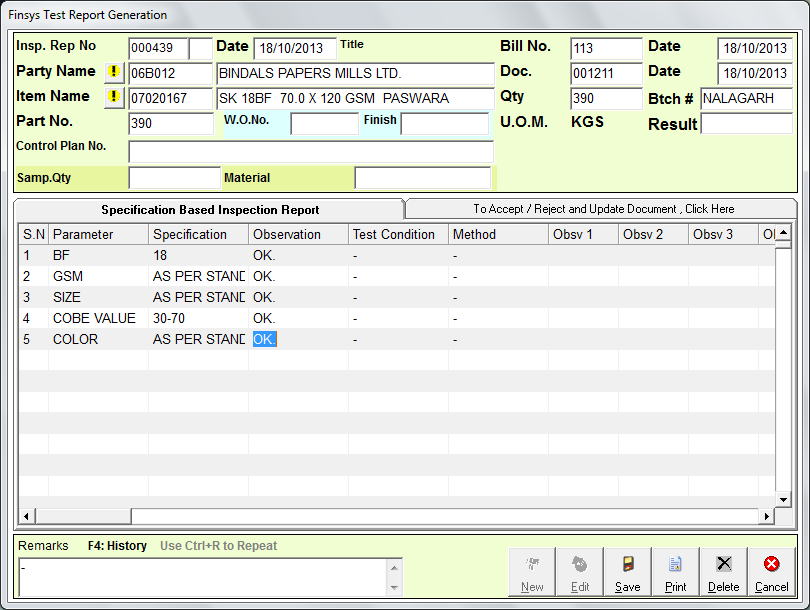 During QC it will give you the standards as it isAnd will ask for the observations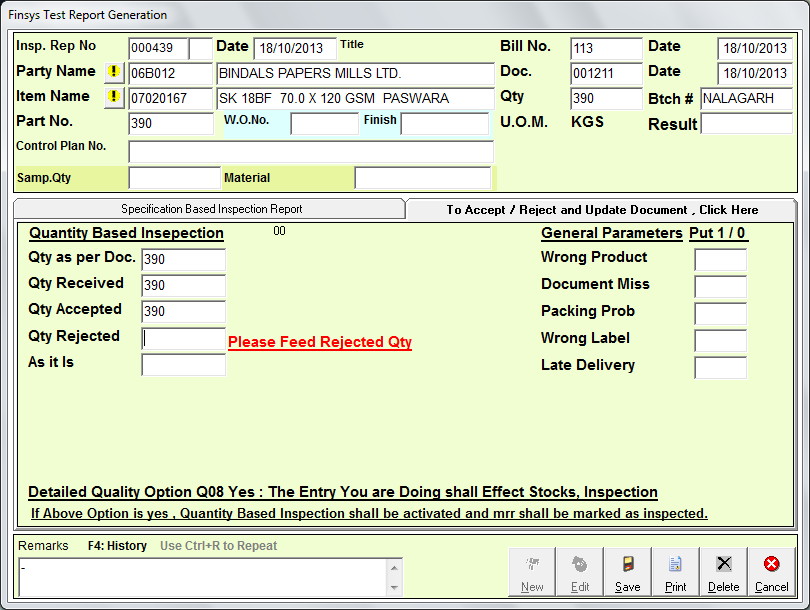 Additional information also (optionally) desired and can be filled up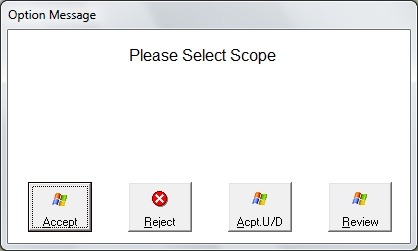 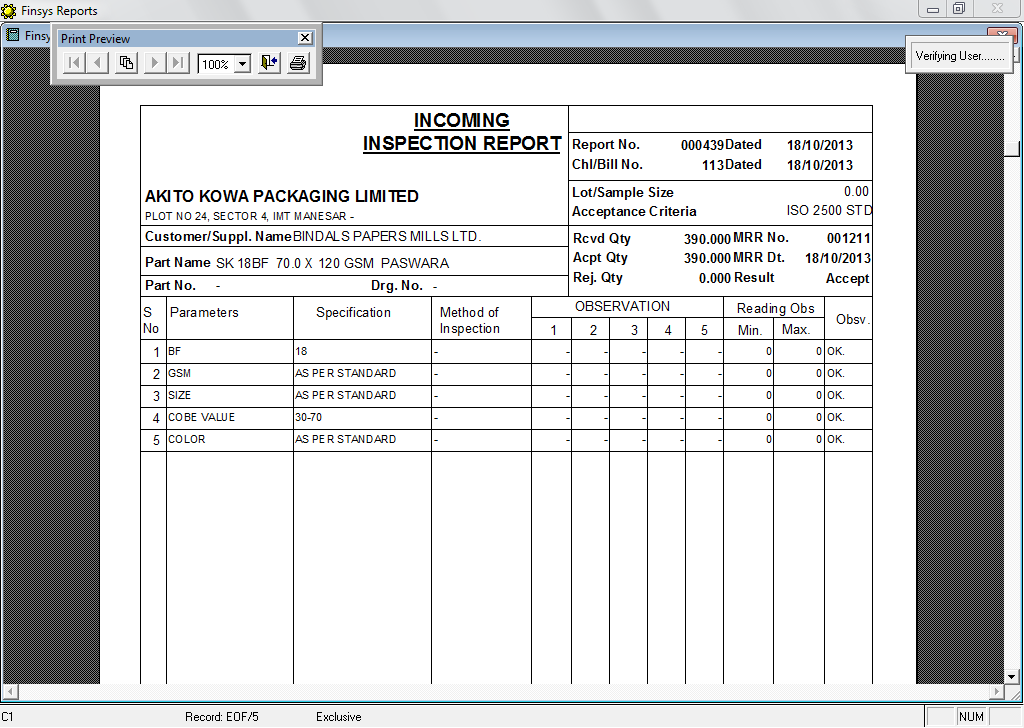 Report is readyThis was detailed method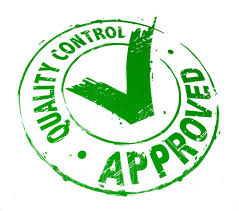 Now, if you want the short cut (fast) QCThen it is as under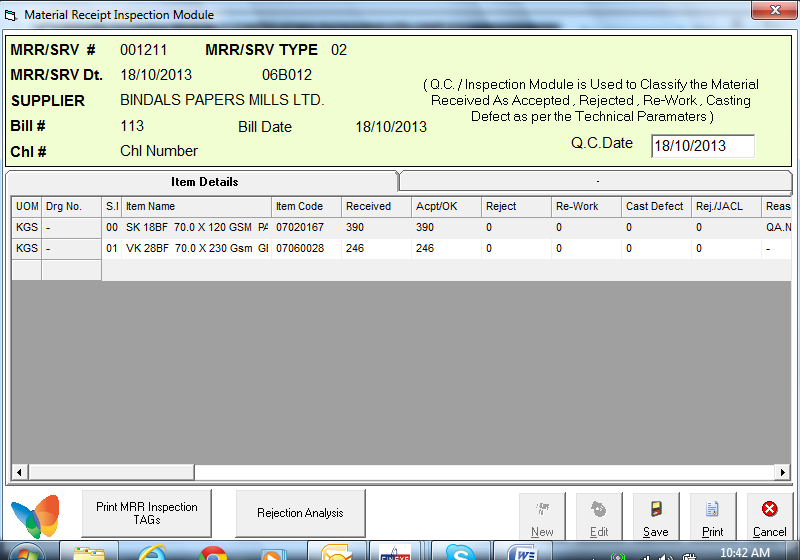 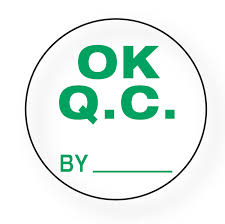 We just did the QA Approval of Paper Part 1 : was getting the Customer’s orderPart 2 : Making the Job Card for production ,Part 3 : Purchase Order and PO Approval  Part 4 : Gate Entry and Material Receipt (MRR) of paper from vendorPart 5 : QCand Part 6 will be Issue to ProductionOver to next, you must see how it manages the issue of material , specific to a Job.